Little Friends Preschool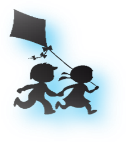 Request/WaiverForNotification ofPesticide ApplicationDate:  ___________________________________Child’s Name:  _____________________________	Classroom:  ___________________NOTIFICATION REQUESTI understand that, upon request, Little Friends Preschool is required to supply information about individual pesticide applications at least 72 hours before application.YES, I have received a copy of Little Friends Preschool Integrated Pest Management Summary and I would like to be notified before each pesticide application at the Center._______________________________________	____________________________Parent Signature							DateNOTIFICATION WAIVERNO, although I have received a copy of Little Friends Preschool Integrated Pest Management Summary, I do NOT need to be notified before each pesticide application at the Center._______________________________________	____________________________Parent Signature							Date